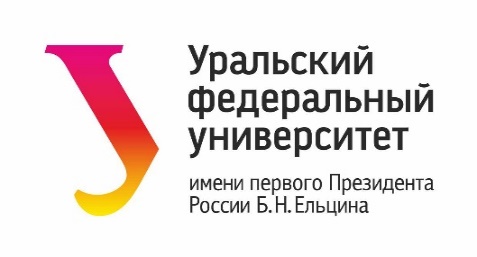     Министерство науки и высшего образования Российской Федерации    Федеральное государственное автономное образовательное     учреждение высшего образования «Уральский федеральный    Университет имени первого Президента России Б.Н. Ельцина»__________________________________РАСПОРЯЖЕНИЕ_________________________________
                                                                        г. ЕкатеринбургО назначении ответственногопо охране трудаВ целях обеспечения безопасных условий в процессе трудовой деятельности и охраны труда на рабочих местах (название подразделения) в соответствии с требованиями Трудового кодекса Российской Федерации с _____ 20__ г. назначить ответственным за обеспечение охраны труда и технику безопасности в (название подразделения) Ф.И.О, должность.Руководитель подразделения                                             ____________     ________________       подпись		       ФИО